עבודת קיץ לתלמידי 4  יח''ל העולים לכיתה יאחופשה נעימה ועבודה מהנה!תאריך: 2018 יוניגיאומטריה אנליטית: ספר "הכנה למבחני בגרות שאלון 804"  ארכימדס:   עמ' 29-26 תרגילים17-1  ספר "הכנה לבחינות במתמטיקה"  של מריאן רוזנפלד (ורוד ): עמ' 113-112 תרגילים 28-36חשבון דיפרנציאלי: חקירת הפונקציה וקשר בין גרף הפונקציה לגרף הנגזרת:ספר "הכנה לבחינות במתמטיקה"  של מריאן רוזנפלד (ורוד ):עמ' 221(5),  218(5), 197 (5), 176(5), 173 (5), 134(13), 132 (6,7).בעיות ערך קיצון:ספר "הכנה לבחינות במתמטיקה"  של מריאן רוזנפלד (ורוד ):עמ' 143-138 תרגילים28-1גיאומטריה: ספר "מתמטיקה שאלון 804 (כיתה יא ) כרך ג' "  יואל גבע:   עמ' 362-347 תרגילים: 3,4,8,10,12,14,15,17,21,22,24,28,33,35,43,51,60,66,72,75טריגונומטריה: ספר יואל גבע כרך ב': עמ' 608-609 תרגילים:54,56,58,60 עמ' 612-614 תרגילים: 12,13,17,19 עמ' 618-620 תרגילים: 16,19,21,25 עמ' 630-636 תרגילים: 6,13,18,19,23,29,32 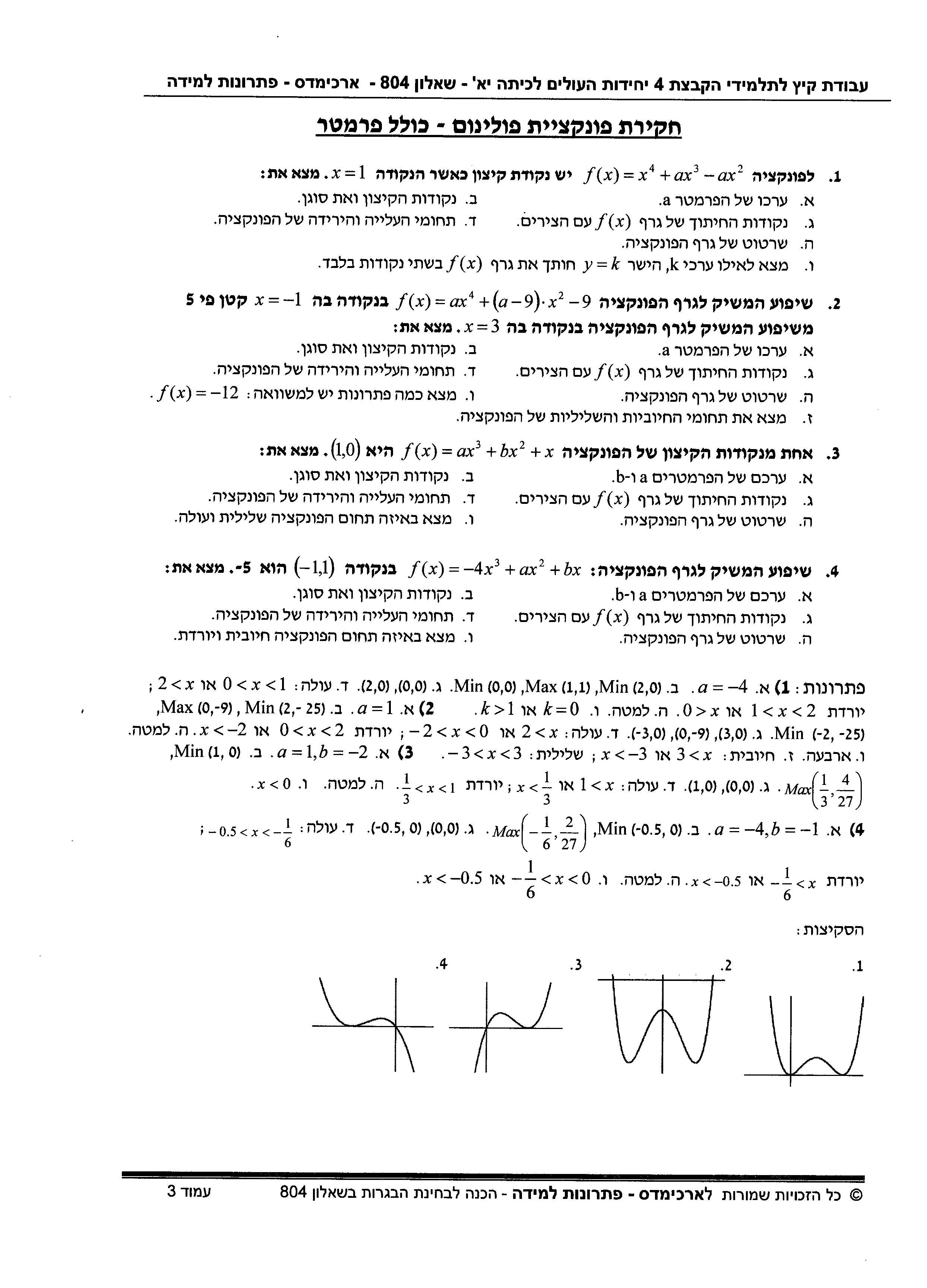 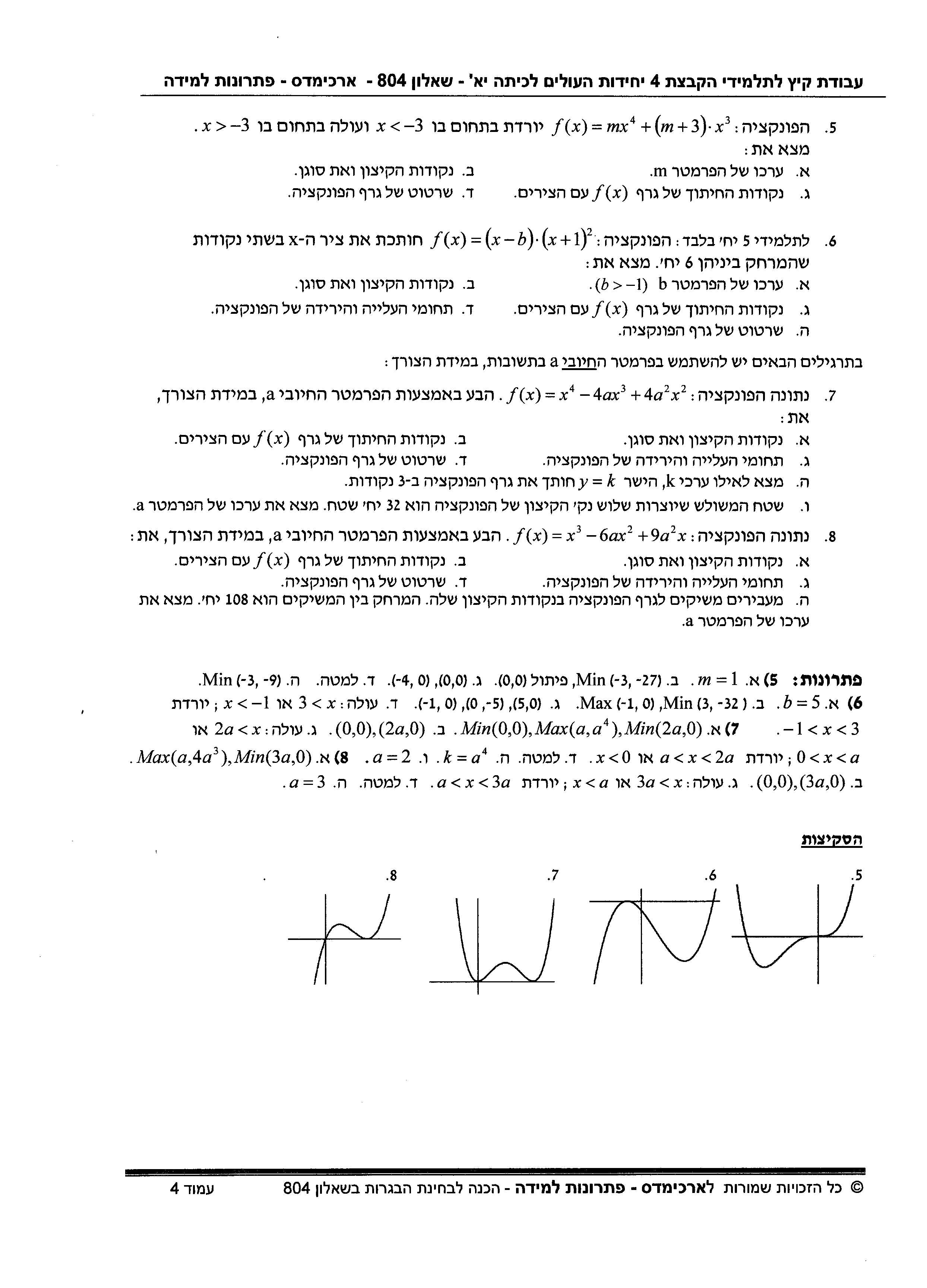 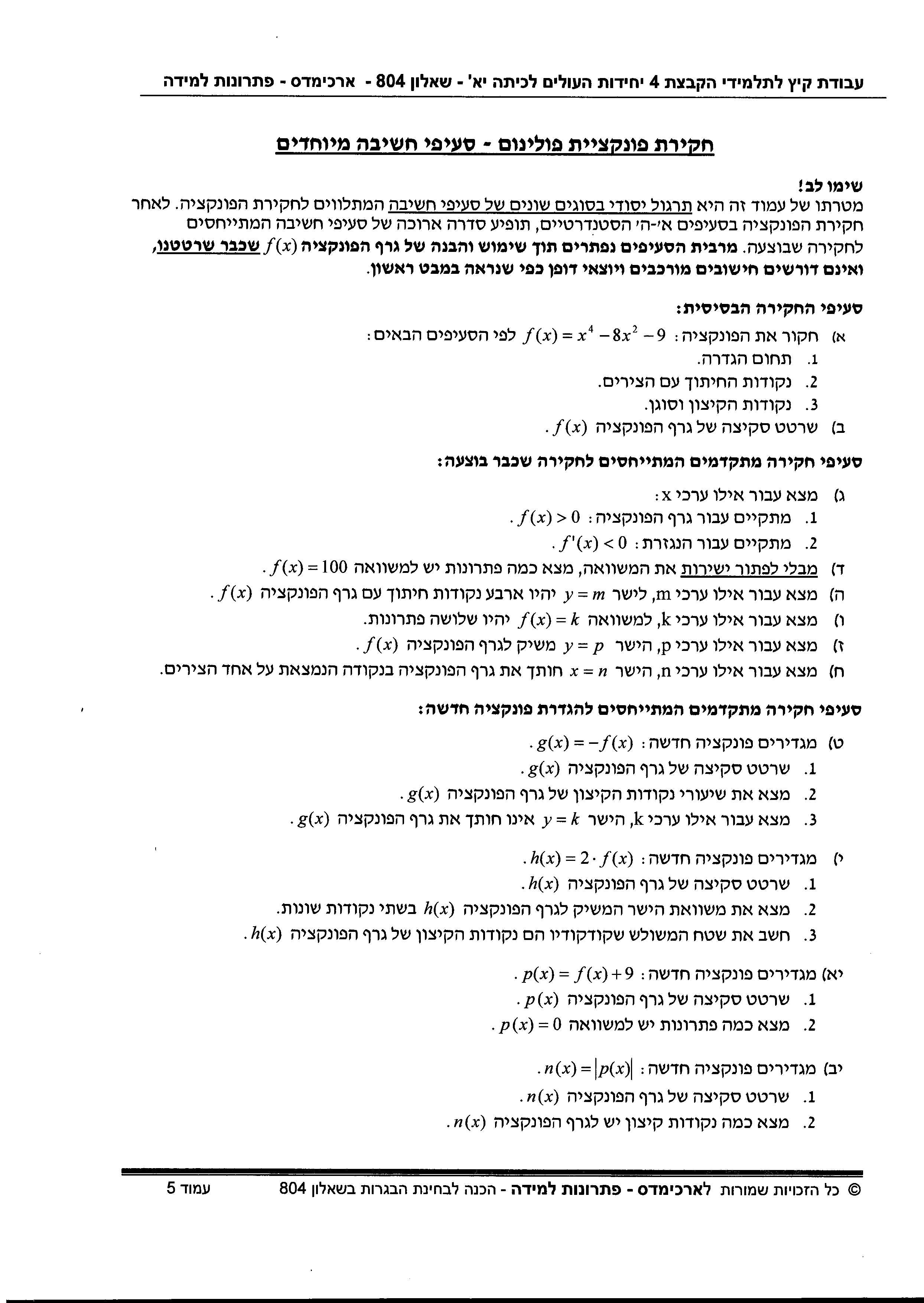 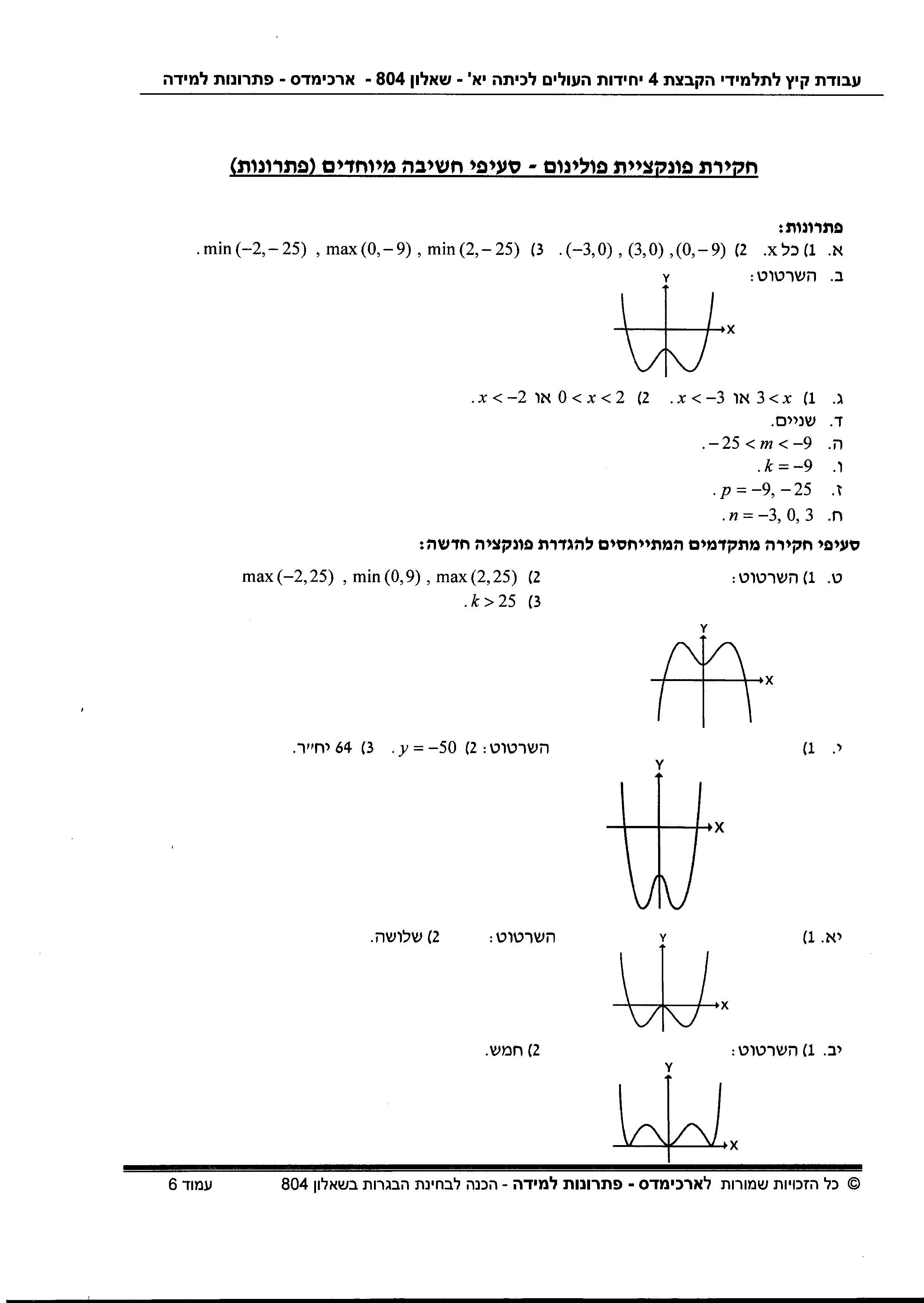 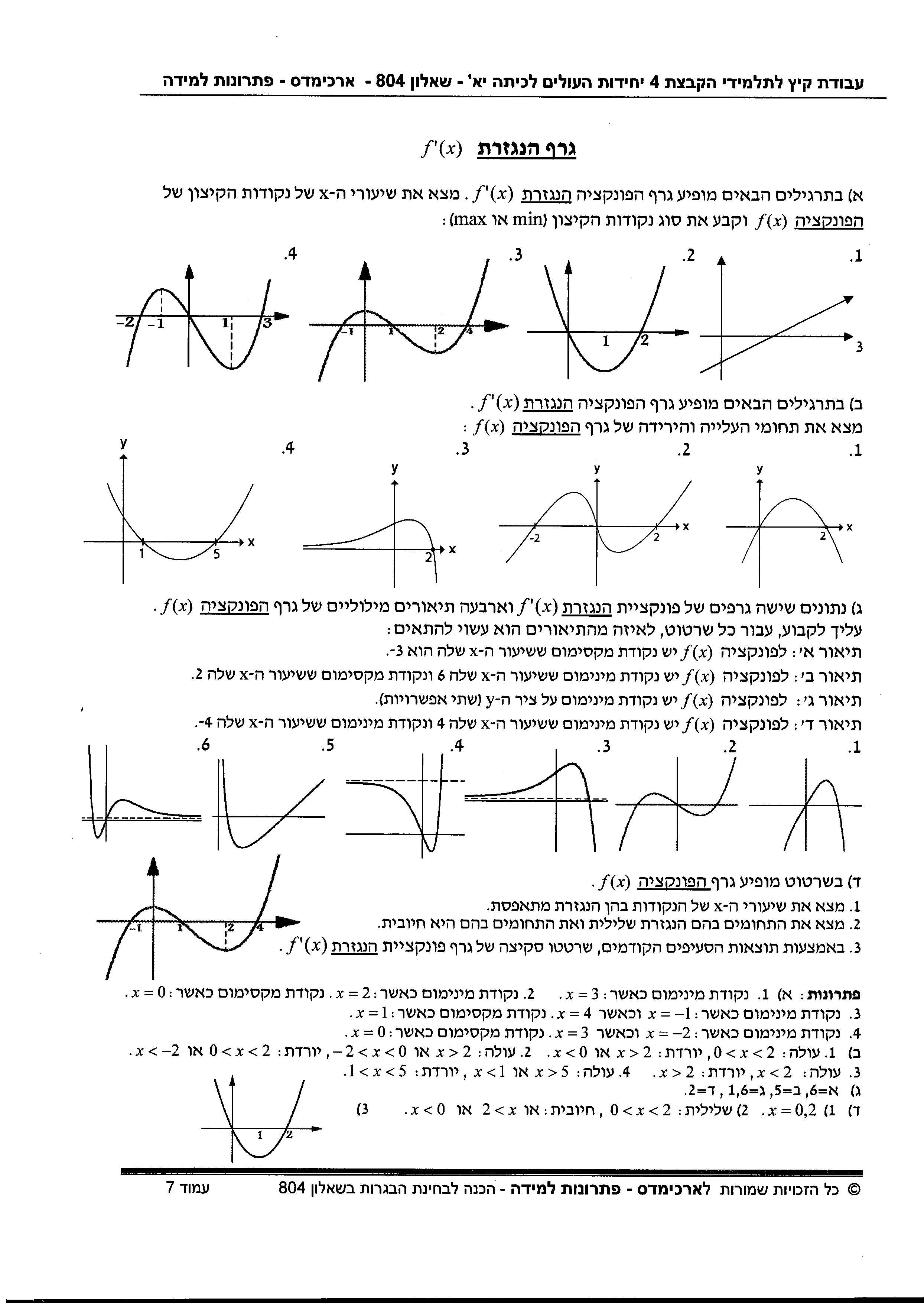 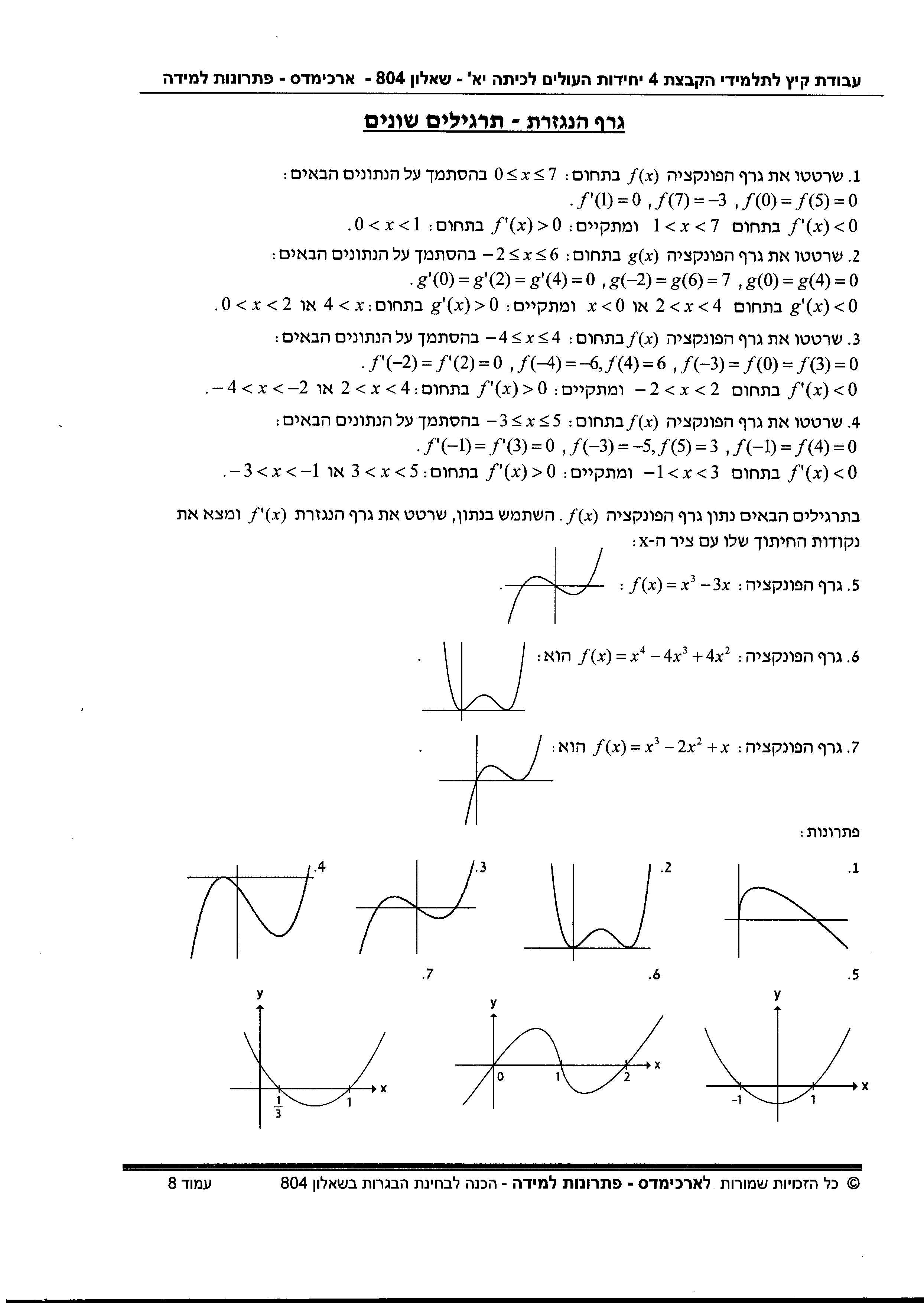 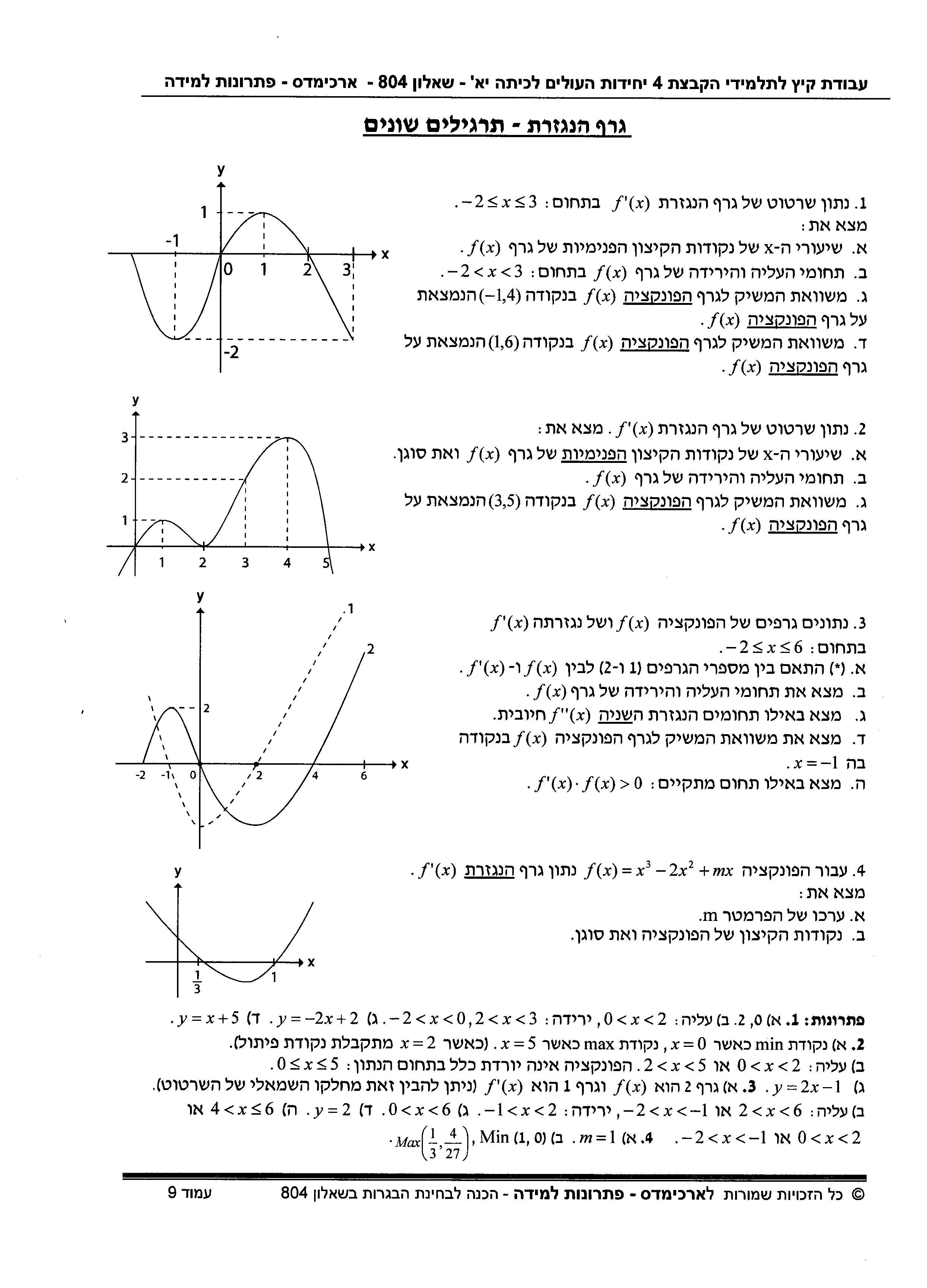 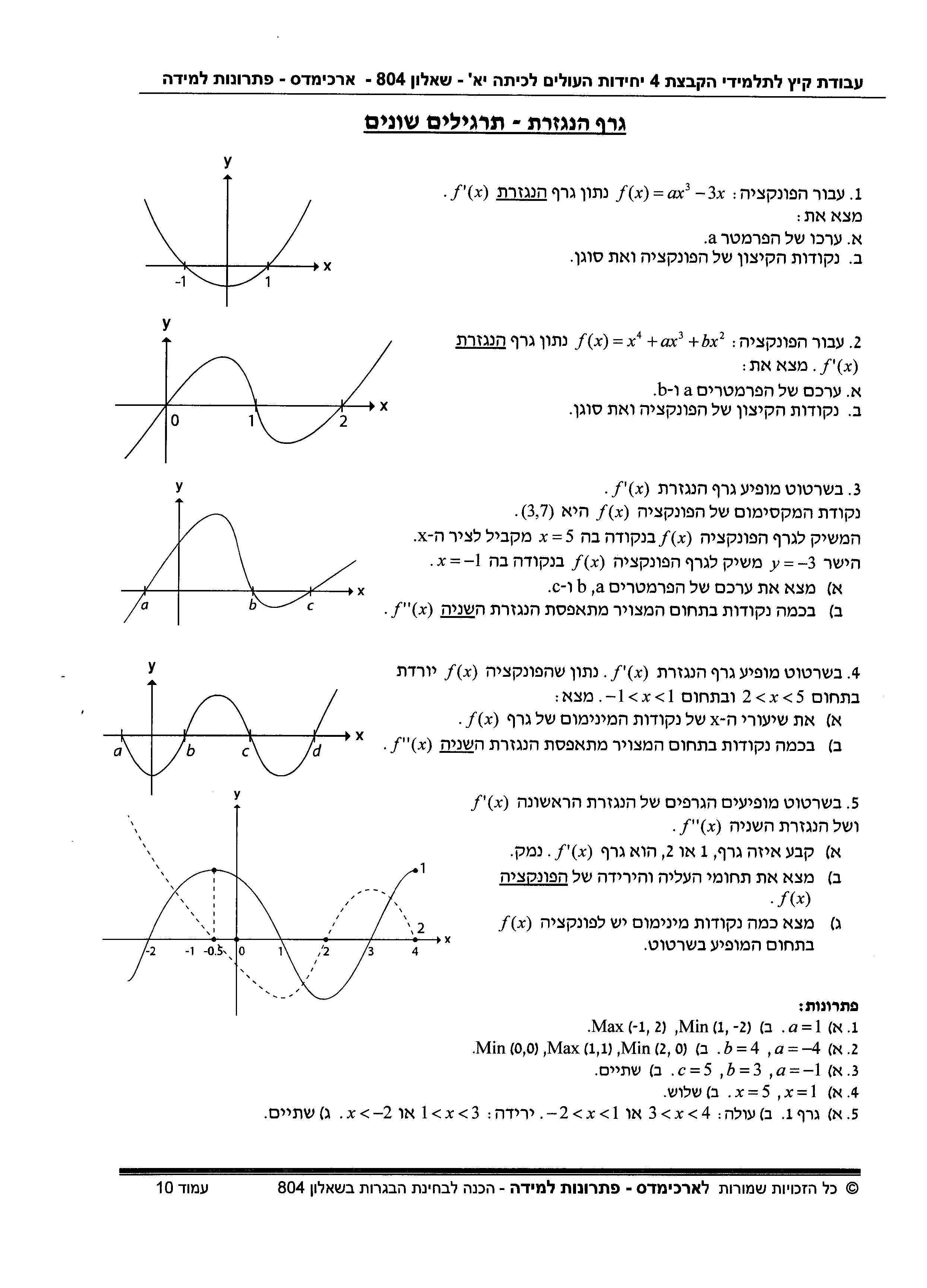 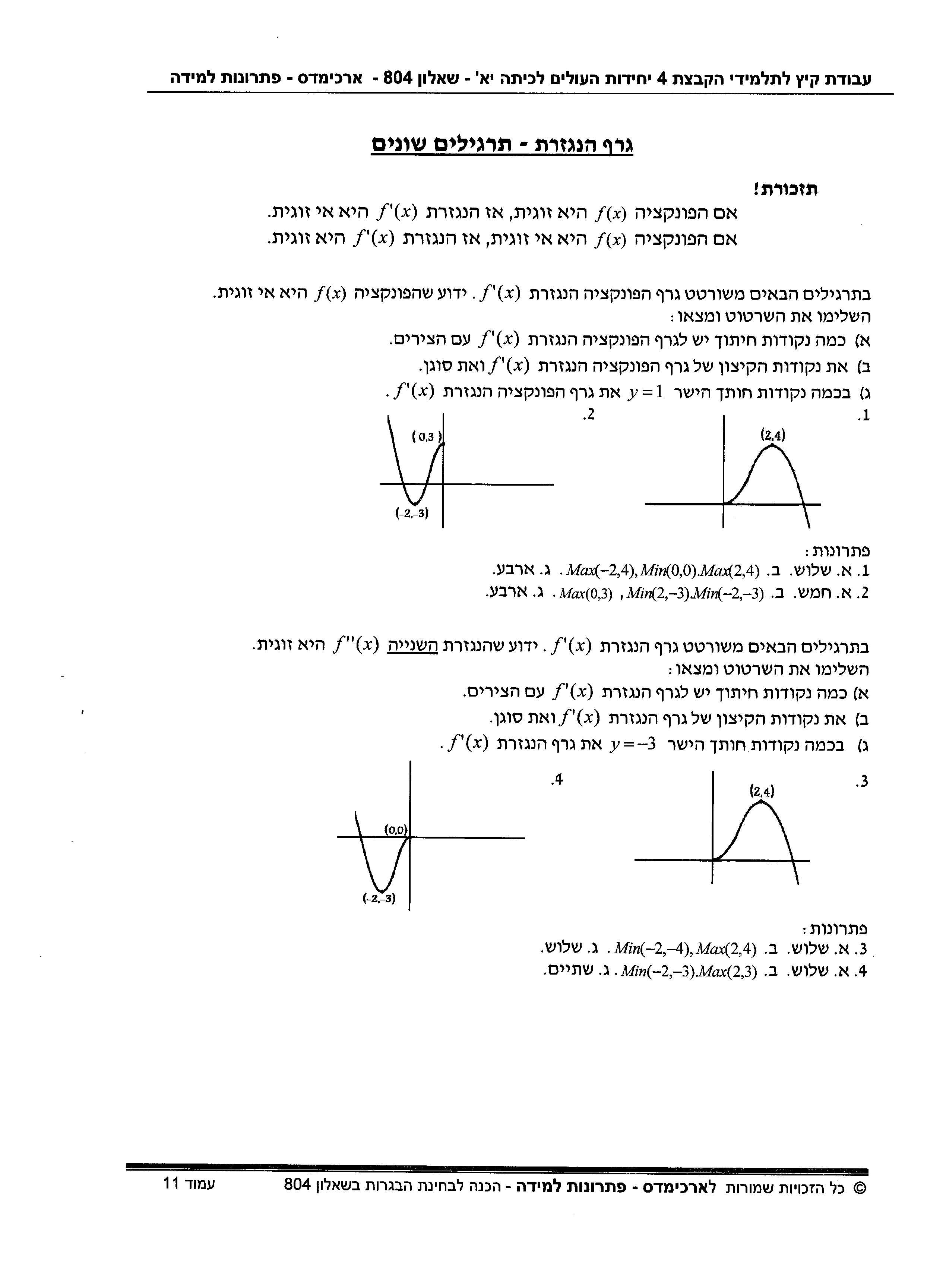 עבודה נעימה!